Сагаалгаан 2015 собирает друзей!19 февраля 2015 г. в МБУК КИЦ «Баяндаевский МКСК» состоялся цикл мероприятий, посвященных празднованию Сагаалгаана 2015 года. Правздник начался с началом районного конкурса фольклорных коллективов «Памяти предков родник» в котором приняли участие – Тургеневский народный белорусский коллектив «Варэнички»с программой «На всех фронтах наступаем!»	- Нагалыкский народный бурятский фольклорный коллектив «Ургы», руководитель Буинова Маргарита Яковлевна,  программа «Даанай саг» - «Время войны», с обрядом очищения, «Угабалга»	- Половинский детский образцовый коллектив «Родничок», руководитель Кушнерчук Марина Васильевна, программа «Пришла коляда, отворяй ворота»	-    Хоготовский бурятский фольклорный коллектив  «Алтаргана», руководитель Павлова Светлана Андреевна.            -      Кырменский бурятский фольклорный коллектив «Жаргал», руководитель Андриянова Туяна Михайловна, Петухова Любовь Цырендоржиевна, программа «Зоохейн наадан».           Жюри под председательством Заслуженного работника культуры Республики Бурятия Лилии Яковлевна Таршинаева первое место присудило народному коллективу «Варэнички» МО «Тургеневка», и народному коллективу «Ургы» МО  «Нагалык», второе место коллективу «Алтаргана» МО «Хогот», третье место коллективу «Жаргал» МО «Кырма», поощрительными призами награжден коллектив «Родничок» МО «Половинка». Спонсором конкурса выступило публичное акционерное общество «Совкомбанк», которые вручили   призы и провели праздничную лотерею.        В 15;30 час на площадке Дома культуры состоялось театрализованное представление, на котором проводили Год Лошади и встретили Год Овцы, роли исполнили Н.Д.Мунхоева и Ж.Н.Итыгилов. с приветственной речью выступил Глава МО «Баяндай» А.А.Борхонов, древний обряд поклонения духам предков провели председатель Совета шаманских общин Приангарья Борис Николаевич Хунгеев и ламы Усть-Ордынского дацана. Состоялся флэш-моб по исполнению народного танца «Ехор», в котором приняли участие все присутствующие на этом празднике – буряты, русские, белорусы – подтверждая единство, дружбу народов, проживающих на территории района.       В 16;30 праздничная эстафета перешла в зрительный зал и фойе Баяндаевского РДК. Люди обнимались, говорили друг другу благопожедания, обменивались хадаками, подарками. Многочисленные зрители в этот день увидели театрализованное представление «Сагаалгаанай уреэл!», где народные коллективы «Варэнички», «Ургы» показали самобытное творчество. Л. Петухова поведала рассказ о земляках – кырменцах, воевавших на фронтах Великой Отечественной, Хоготовский коллектив «Алтаргана» показал сцену «Все для фронта, все для победы». Всех присутствующих поздравил Мэр Муниципального Образования «Баяндаевский район» Табинаев А.П. 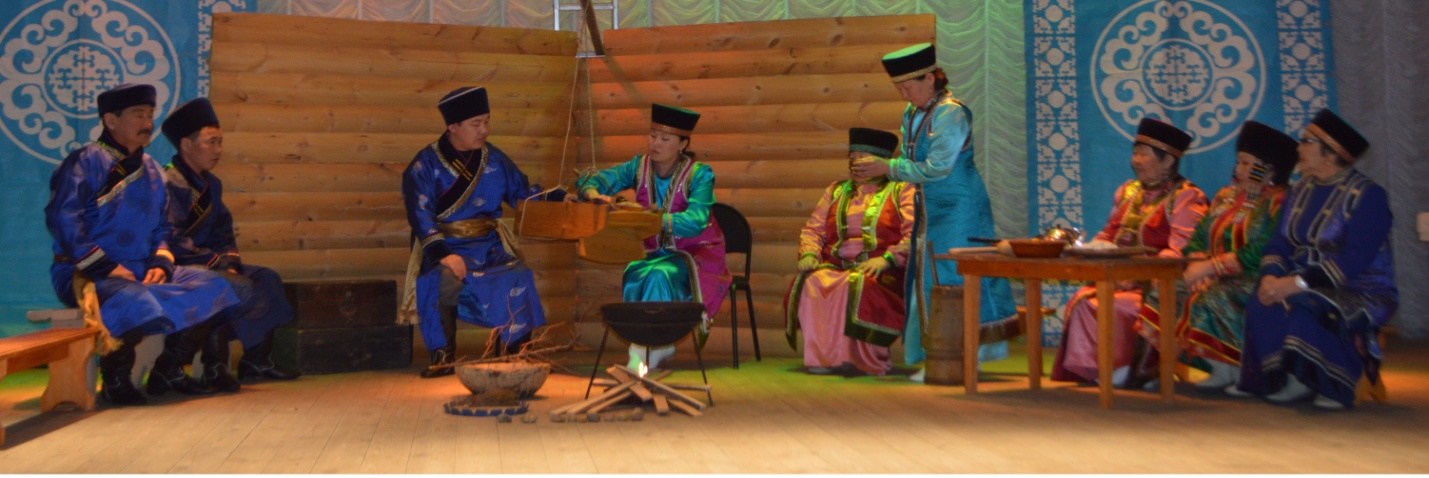 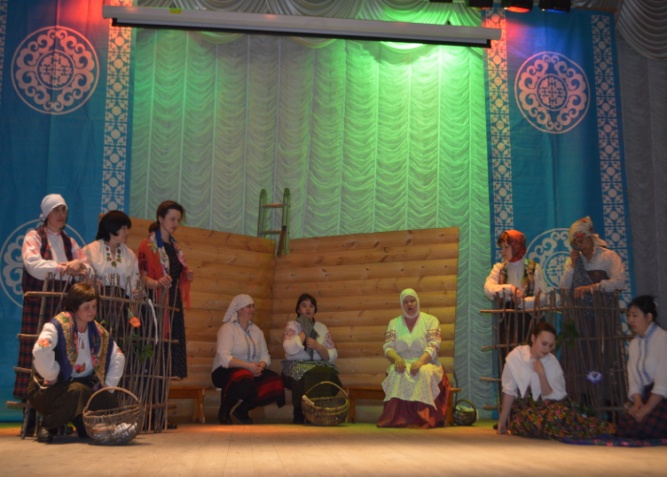 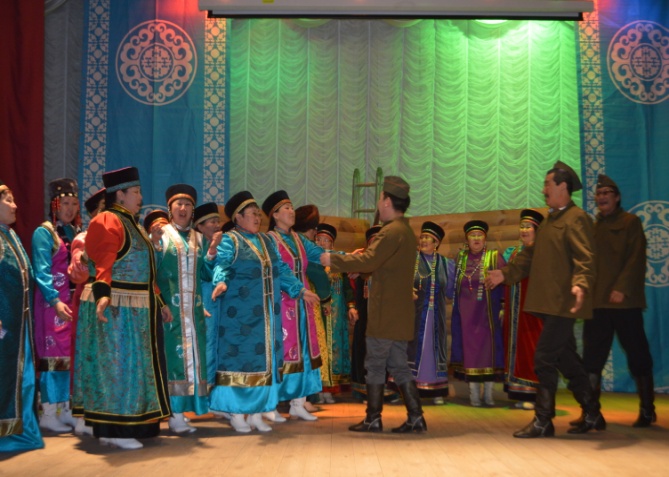 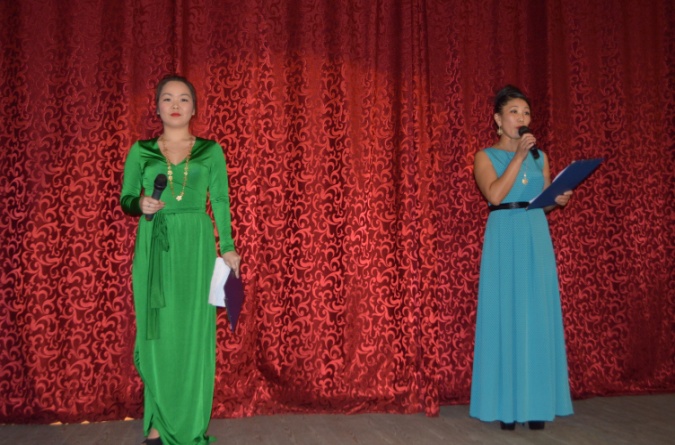 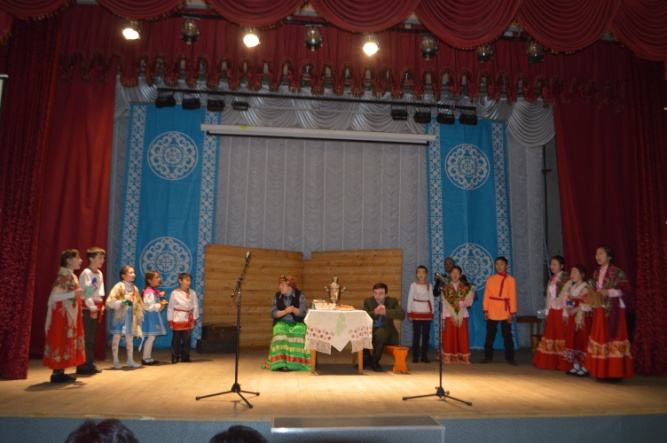 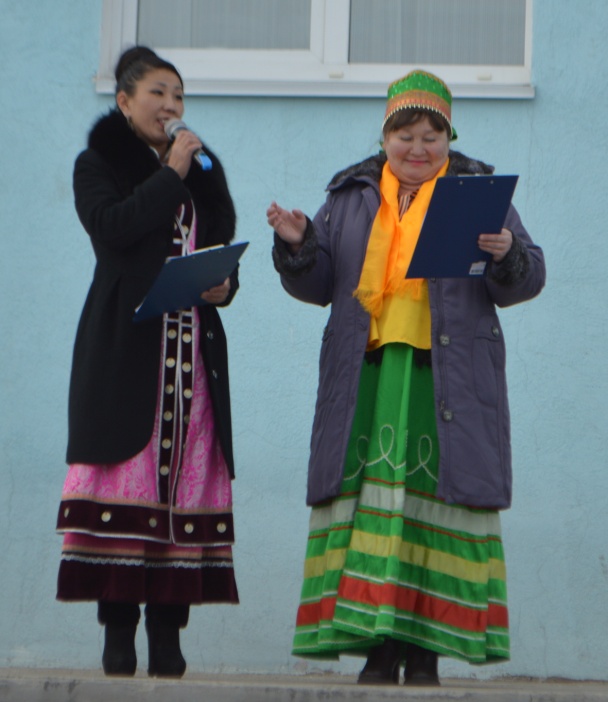 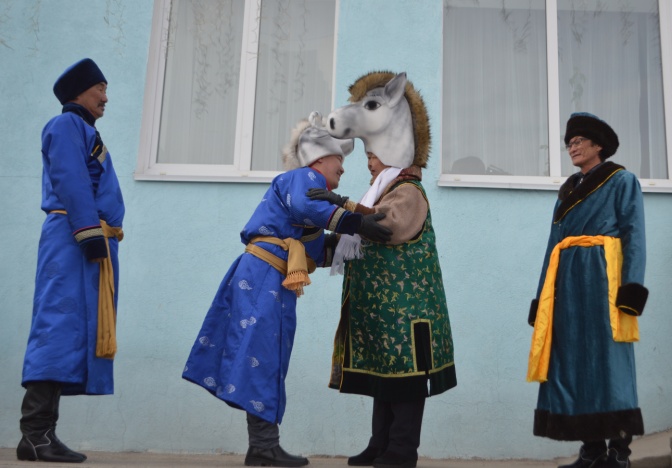 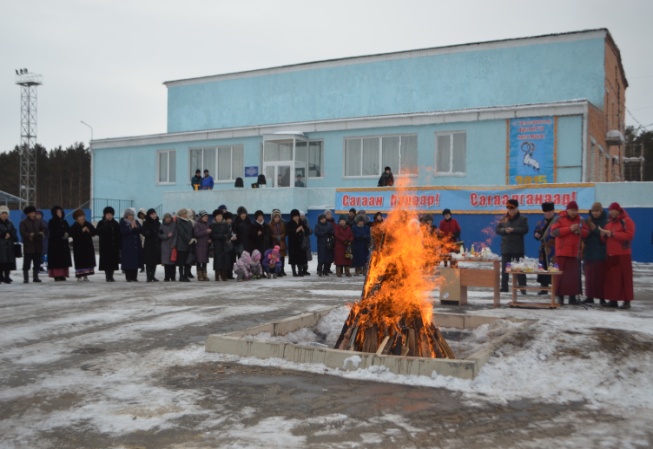 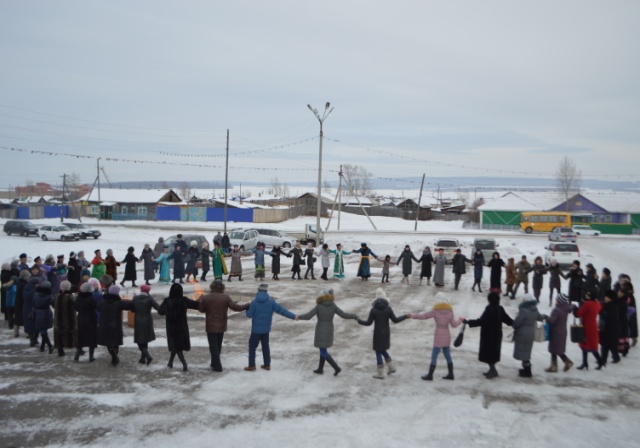 